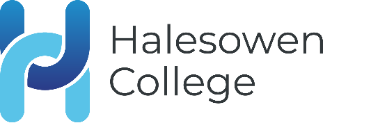 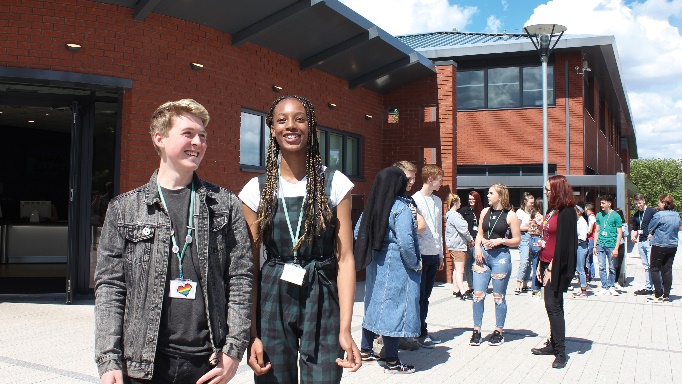 Overview of Halesowen College Halesowen College aims to provide:A broad, inclusive, responsive, and purposeful curriculum Exceptional teaching, learning and outcomesLearning environments that make a differenceA truly diverse, empowered, supportive and accountable communitySound finances to allow investment and keep us ahead of the gameA reputation as the go to collegeStaff report that they are well supported by their line manager, feeling able to approach them, that they receive regular feedback and feel confident in what is expected of them.  Staff work hard and work well together.  We are proud of our diversity and so invite individuals to join the college who share this ethos and can contribute to having positive relationships and conversations.Shortlisting of applicants is anonymous, and we welcome applications from all sections of the community.  We have robust onboarding processes to ensure the safety and wellbeing of our students.There are sustainability and environmental improvements year on year at Halesowen College, supported by an environmental group involving staff and students, to make the necessary step changes so that we can be responsible. This also shows learners how they can take the theory and make it into a reality. Halesowen College is a thriving tertiary college operating from three main sites, Whittingham Road, Shenstone House and the Coombs Wood Centre.  Facilities, buildings and resources are modern, inviting and the campuses are an exciting place to learn and work.  The College is structured in three Curriculum Faculties, each with an Assistant Principal and two business support areas, Learner Support Services and Corporate Services.  Quality and Standards is overseen by a fourth Assistant Principal and the team work across the College to improve the quality of education, creating a culture of enthusiasm for continued professional development and assuring a high-quality learner experience.  Their overall aim is to drive up standards in teaching and learning through the tracking, monitoring and support for staff, reporting on performance, improvement strategies and impact.The College has maintained a good reputation for a sustained period.  This was reaffirmed in September 2017 when Ofsted judged the College to be “Good” overall.  Achievement rates have steadily improved and are now amongst the best nationally.  We are proud to be recognised as a Leader in Diversity which has been retained since November 2020, for Fairness, Respect, Equality, Diversity, Inclusion and Engagement.The College primarily serves the communities of Halesowen, Stourbridge, Dudley and Sandwell.  Many students are from urban areas including many wards that score highly on the index of deprivation.  In addition to providing one of the most comprehensive curriculum offers in the region, the College works hard to remove any barriers that students might encounter.  We are the only college in the region to offer a free coach service to all learners with over 2000 students accessing these coach services each week.The College has:Excellent relationships with local schools and recruits students from more than 100 others.Some 4,300 funded full-time 16-18 learnersBoth GCE A levels and vocational provision of which 70% of students follow level 3 studies.Growing numbers of adults;14-16-year-old elected home-educated students and a small but rapidly increasing number of apprentices.Programmes range from Entry Level to Level 4.  Adult provision is primarily concentrated on GCSE English, Maths and Access to Higher Education programmes supported by some specific vocational expertise on areas such as Counselling.There is a growing number of students who receive learning support assistance and most have access arrangements for their exams or assessment.University Centre Halesowen partly funded by the University of Worcester, as well as other extensive partnerships that compliments the College’s higher level vocational pathways for students who are unlikely to access traditional university education.Strong relationships with a range of stakeholders, including the West Midlands Combined Authority, Local Enterprise Partnership, schools, multi-academy trusts, employers and the local community.Why work for Halesowen College – staff benefits include: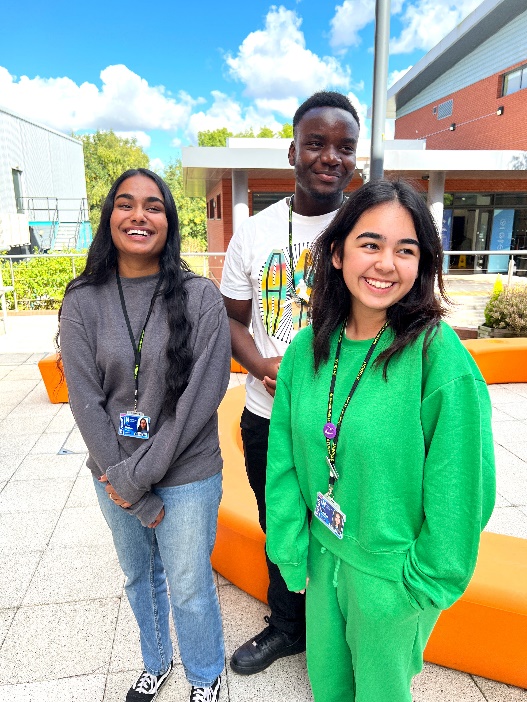 Any other duties, which may from time to time, be required and which are commensurate with the skills experience and grade of the post holder. 
Under DBS legislation and guidelines this is a regulated activity.Disclosure and Barring Service Check This post, due to its nature, duties and responsibilities, will be subject to a check by the DBS. The level of check which will apply shall be an “Enhanced” level check.  Information about this disclosure can be found at www.gov.uk.   To prevent abuse and implement good practice Halesowen College ensures that recruitment practices are robust and rigorous and that all staff employed have up to date and acceptable references, a full and complete employment history, an Enhanced DBS check and a check of the DBS barred lists. Safeguarding 
Halesowen College is committed to safeguarding and promoting the welfare of young people and vulnerable adults and expects all staff and volunteers to share this commitment.
Successful applicants will be subject to an enhanced Disclosure and Barring check.Online SearchesOnline searches will be conducted for candidates, these will be made via an external body and you will be required to submit information in order for the search to take place.Data ProtectionYou are required to meet the specifications of the College’s Data Protection Policy as part of your conditions of employment.  This will include information relating to past and prospective employees and students, suppliers and customers. Harassment and DiscriminationYou have a duty not to discriminate against or harass colleagues, contractors, students, parents, guardians or potential students or other College visitors, by reason of their age, sex, sexual orientation, gender re-assignment, marriage and civil partnership, pregnancy or maternity, race, disability or religion and belief.Safeguarding and Staff Code of ConductYou have a duty to abide by the Staff Code of Conduct and Safeguarding Policy.Health and SafetyThe College and its employees have legal obligations in respect of the health, safety and welfare of persons at work and the protection of others against risks to health and safety in connection with their activities.  Specific health and safety responsibilities are detailed in the College Health and Safety Policy. Other information for job holders/applicants:Equality and DiversityHalesowen College is proud of its work in embedding equality and diversity principles in its activities and welcomes applications from all suitably qualified people, irrespective of age, sex, gender reassignment, marital or civil partnership status, disability, race, ethnic or national origin, religion or beliefs, sexual orientation, unrelated criminal convictions or family responsibilities. We welcome all sections of the community and value the contributions to the achievement of the College’s mission that are made by members of the College from a wide range of backgrounds and experiences. All staff must demonstrate an awareness of equality and diversity principles, as set out in College policies that includes Fairness, Respect, Equality, Diversity, Inclusion and Engagement.  It is expected that all members of staff on appointment are committed to and include these principles in their work.Information TechnologyThe College has approximately 2,600 computers across its sites including PCs, laptops, netbooks and Macs running a range of industry standard software. Equipment is available for long and short term loans, and guest access to our wireless network is provided for personal devices. We also run a PC booking system to ensure you can get access to a computer when you need it. A wide range of classroom technologies are in place such as the Moodle Virtual Learning Environment, cameras, voting devices and interactive whiteboards/data projectors.All staff and students are given a personal computer account with access to email and storage which is available on and off site.Smoking  Halesowen College is a designated smoke-free environment within the perimeter of all College property by order of the College Governors.  This rule applies equally to staff and students, and to all categories of visitor.  Acceptance of this rule is a condition of employment for staff, and a condition of being a student for students.CampusThe College has three sites, Whittingham Road, Shenstone House and Coombs Wood.  Staff can be asked to be based at and/or work across all campuses. Note: This job description is current at the time of issue. It should be recognised that, in keeping with organisational changes and developments, it may be necessary to review the duties listed from time to time and change them to meet organisational objectives.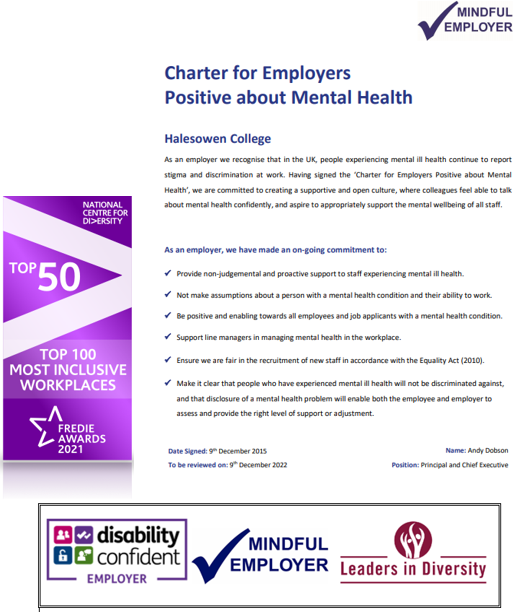 Local Government Pension Scheme or Teachers’ Pension SchemeOpportunities to develop in your role with a comprehensive staff development programmeAway Day in the Summer termOur Employee Assistance Programme helps you deal with life challenges including 24/7 GP service, counselling, carer advice, spine and neurological advice, financial wellness, legal helpline.Onsite parking, heavily subsidised.Business mileage, cars 45p per mile and 24p per mile for motorbikes and 20p per mile for bicycles.Birmingham Hospital Saturday Fund – health cash plan through payrollSalary sacrifice for Cycle2WorkStaff Digital Scheme (loans for IT equipment) Sick pay scheme (after qualifying periods up to six months full pay and six months half pay should you need)Shutdown days December/JanuaryRemote access to college networksDiscounts on treatments in our training salonsFitness and wellbeing facilities and instructorsEye care – VDU users can have their eye test paid for and receive staff discounts at local opticiansFree Flu Vaccination onsiteOnsite wellbeing checks SafeguardingHalesowen College will carry out pre-employment safeguarding vetting checks to ensure that staff appointed are suitable to work with children and or vulnerable adults.We are committed to safeguarding and promoting the welfare of children and vulnerable adultsAll staff employed have safeguarding responsibilities irrespective of their roleThe post that you will be applying for is exempt from the Rehabilitation of Offenders Act 1974 and the amendments to the Exceptions Order 1975, 2013 and 2020.  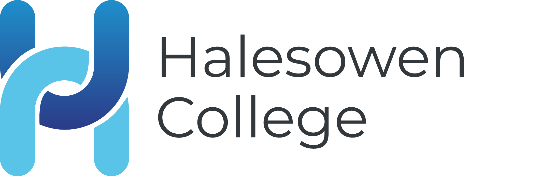 JOB DESCRIPTIONJob Title learning support assistant Responsible to:Contacts:Senior Learning Support Co-OrdinatorsCollege Staff, Students, also could include Parents, Guardians, General Public, College Stakeholders, Government AgenciesJob Purpose:To assist the Special Educational Needs Co-ordinator in the care and educational support of students meeting the needs of their Educational Health Care Plan and students with identified learning difficulties.Hours:Salary:Pension:Staff Benefits:			32 hours per week. Term Time Only and Year-Round positions available. Occasional extra hours and weekend work may be required, for which time off in lieu is given.  Staff are expected to support College events outside of core business hours.£20,148 - £22,305 Per Annum, depending on experience (pro rata for fractional/term time staff)West Midlands Pension Fund and our employer contribution is 18.9% (21.5% from the 1.4.2023)Employee contributions depend on your annual salary see:https://www.wmpfonline.com/membershttps://jobs.halesowen.ac.uk/index.cfm?action=content&content=1Duty and responsibilities:Learning Support Assistants work as part of a team ensuring that, students who come to College with Educational Health Care Plans and students with identified learning difficulties, have their needs met, and this will include educational needs, wellbeing, behaviour and personal development, thus enhancing their learning opportunities and life skills.  These students will include those who have physical, emotional or educational needs.Provide classroom support and break time coverSupport student’s 1:1 or group basis.Assist students with reading and note-taking.Assist students moving around the campusBe a key worker to a case load of students, liaising with families, specialist services and personal coaches.Fulfil appropriate administrative tasks         Maintain accurate records, for use within annual reviews and audits.          Set targets working towards agreed outcomes and enabling independence Attend appropriate meetings/student interviewsProvide physical support to students with disabilitiesProvide support for students on trips outside the College (including residentials)Supervise students on educational visits and at other events as appropriate Assist students on an independent travel training programme.Assist/visit students with learning difficulties on the work experience programme        Assist learners to develop English, Maths and ICT skills       Prepare and adapt learning materials and equipment where required.        Cover/assist students with additional needs in examinations.Be health and safety conscious and vigilant at all times Supervise students during bus duties ensuring egress from college. Follow safeguarding policies and procedures at all times. Not to discriminate against employees, students or potential students by reason of their disability, gender or racial backgroundAny other duties which may from time to time be required and which are commensurate with the skills and experience of the roleIn addition, some Learning Support Assistants will: •         Provide personal care as needed to students*•         Complete exam assessments for exam arrangements.Be involved in the recruitment process offering advice on the range of support available.* Only staff who are trained and comfortable in providing personal care will be expected to undertake personal care.Staff have a professional duty to develop students’ abilities and a responsibility to safeguard students’ welfare.  Given the imbalance of power between staff and students any abuse by staff of this relationship will be viewed as very serious and may be considered as gross misconduct and result in referral to Dudley Safeguarding Board.  